Résultats demi-finales filière Jeunes Voiron et Pont de Beauvoisin Mai 2022 GAM et GAF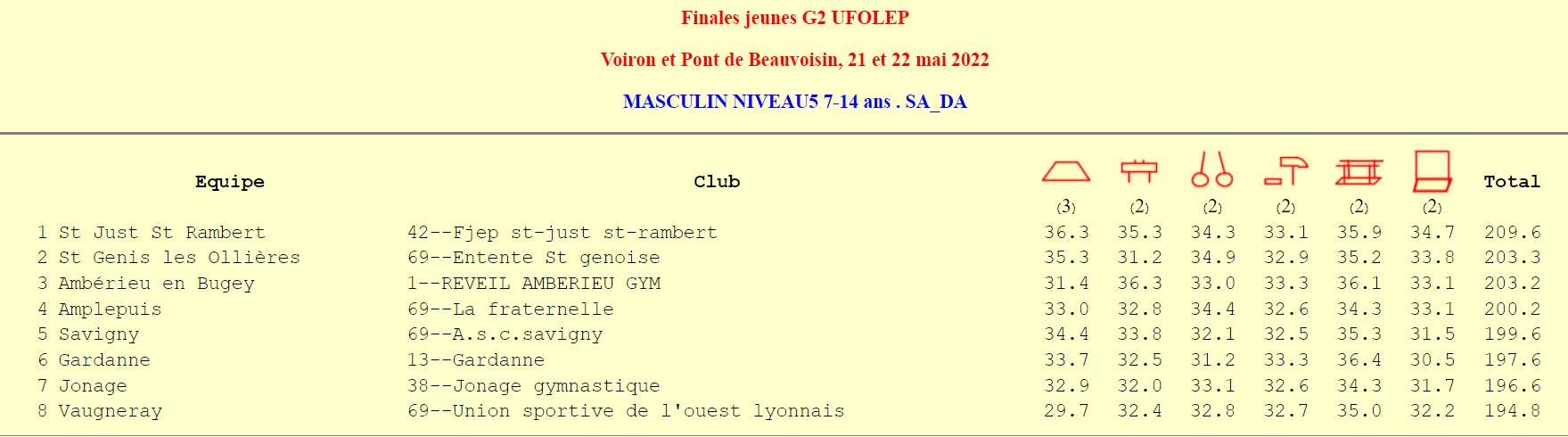 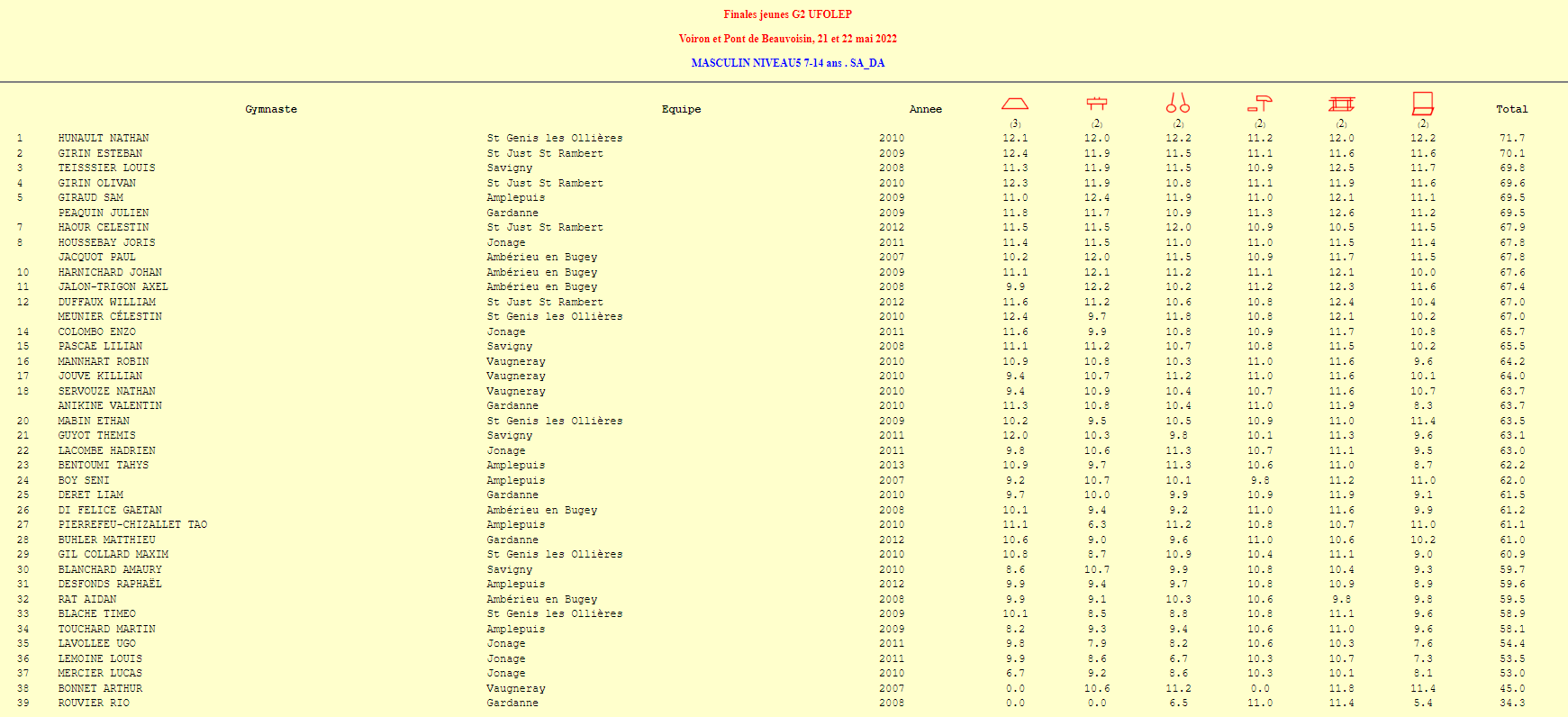 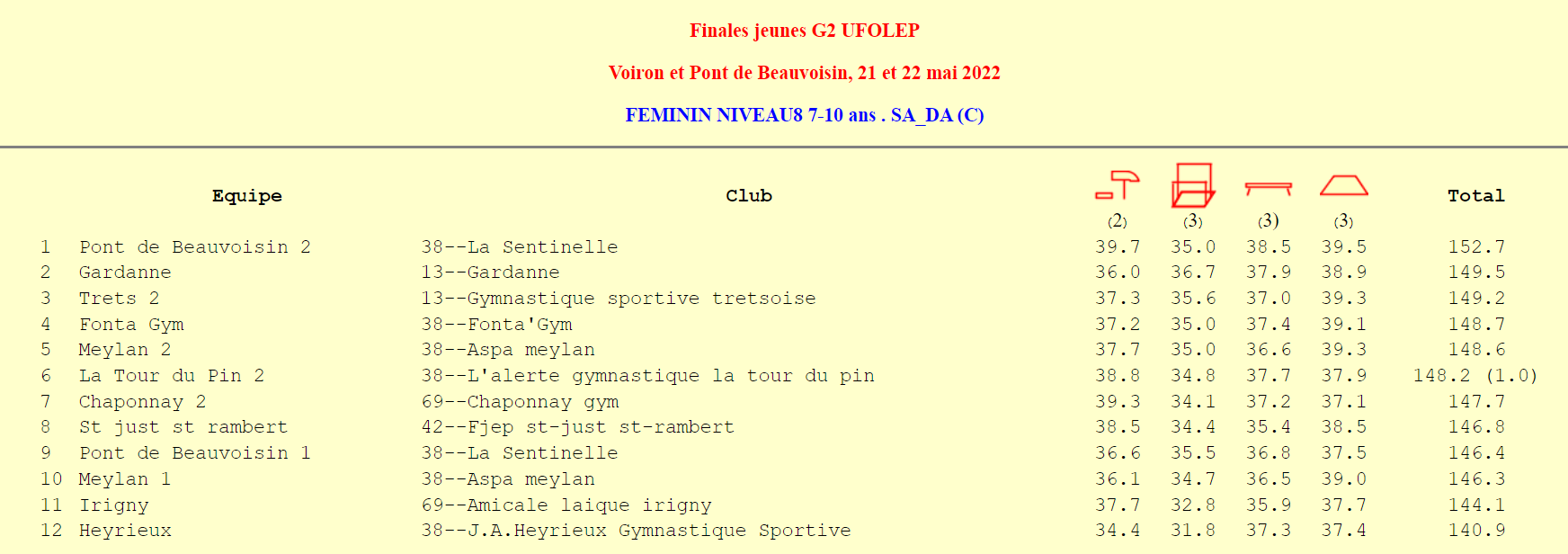 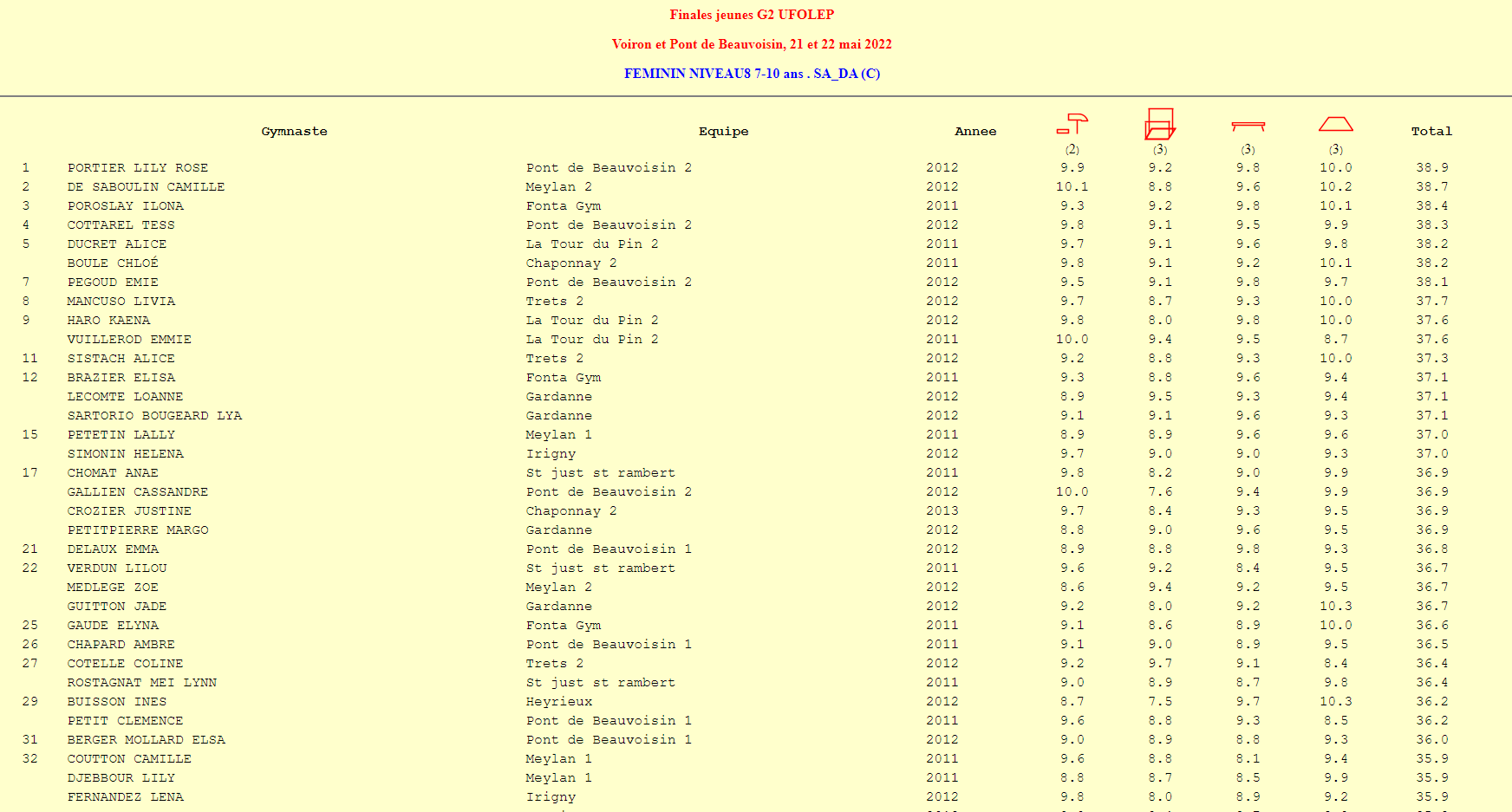 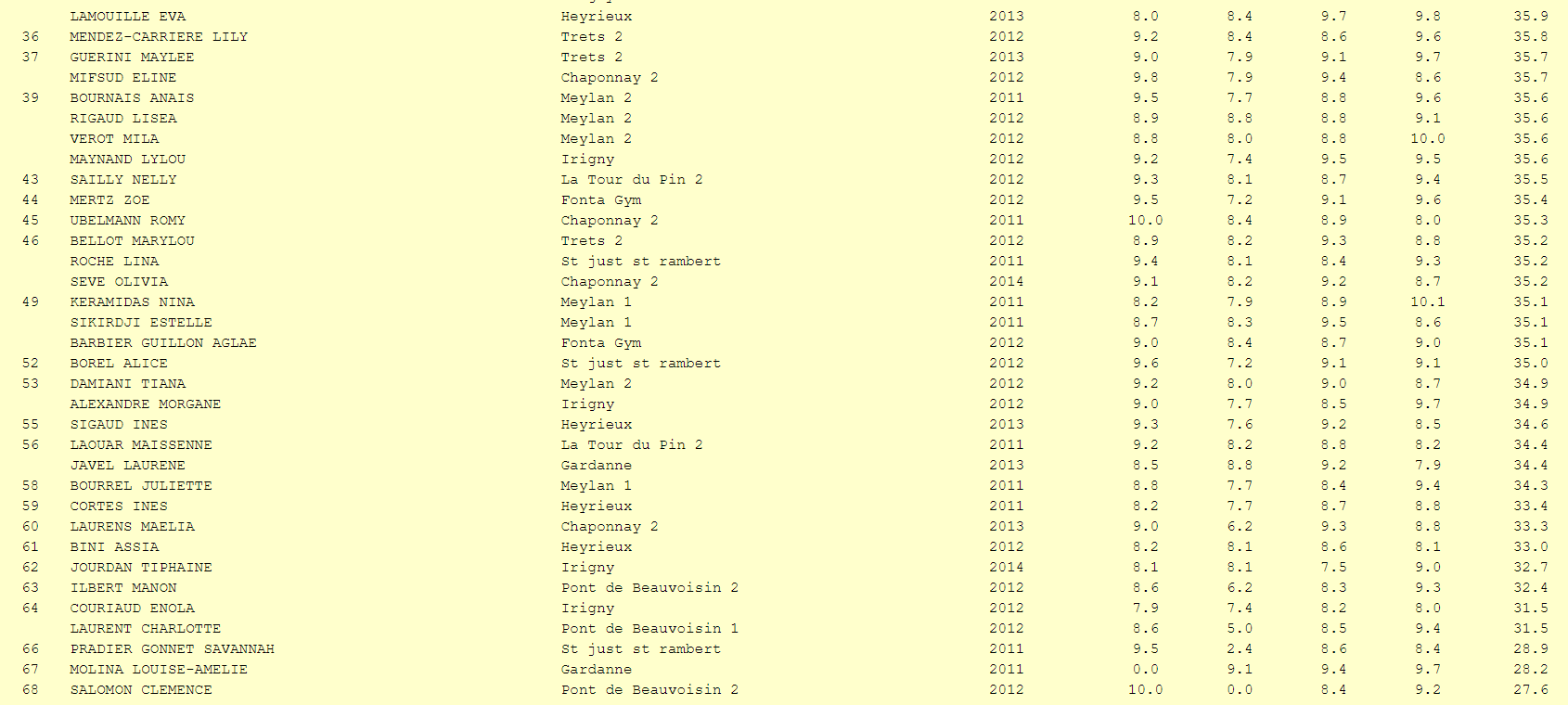 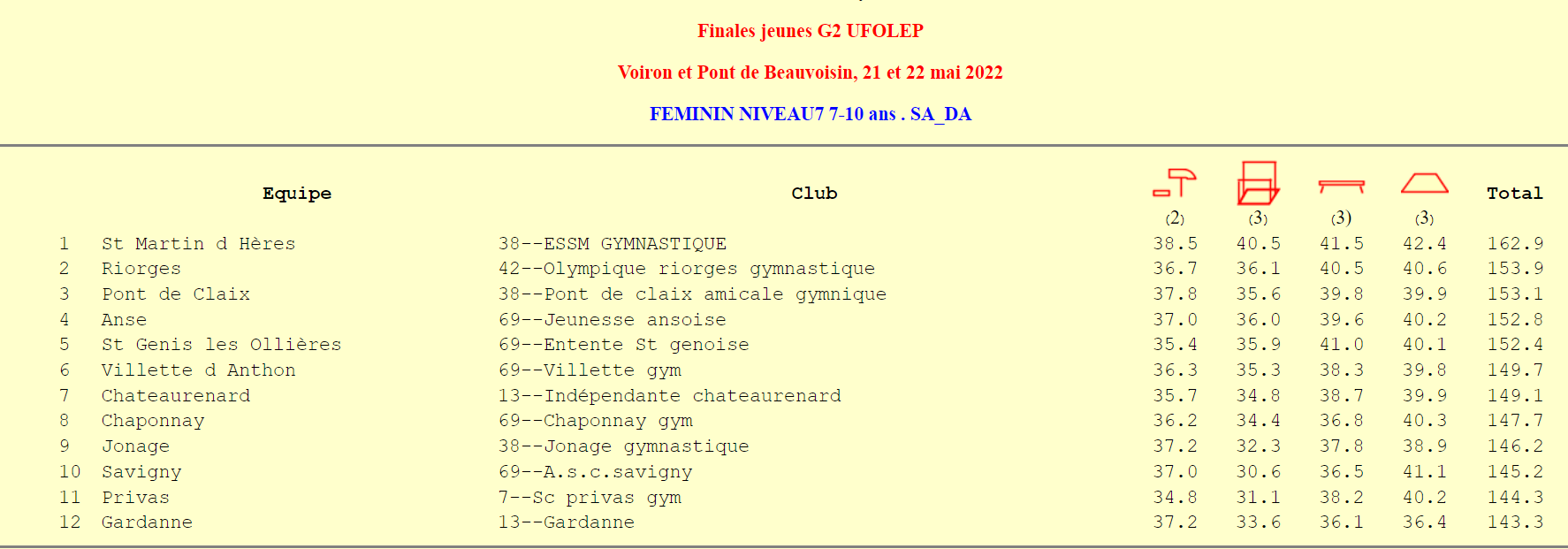 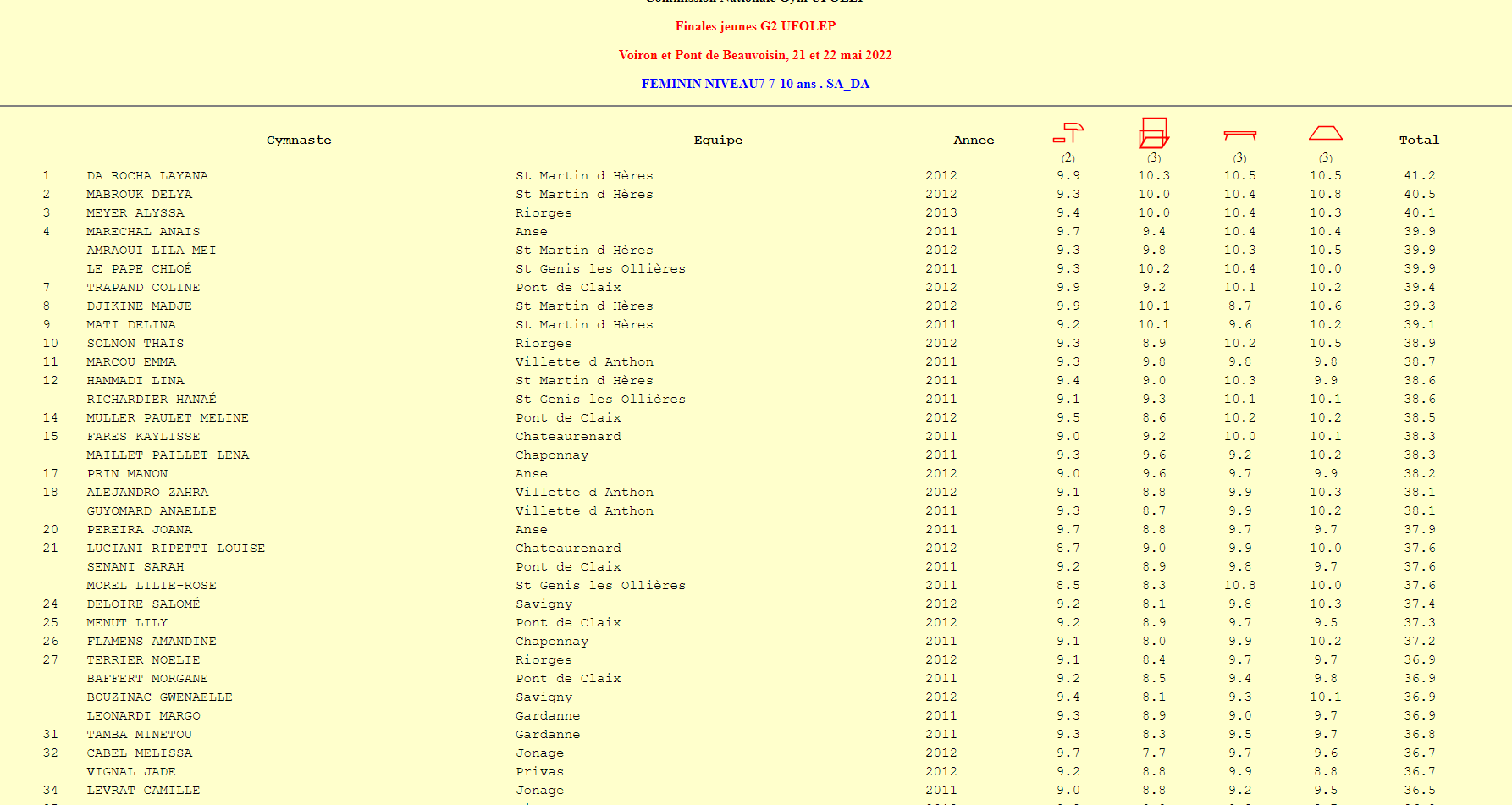 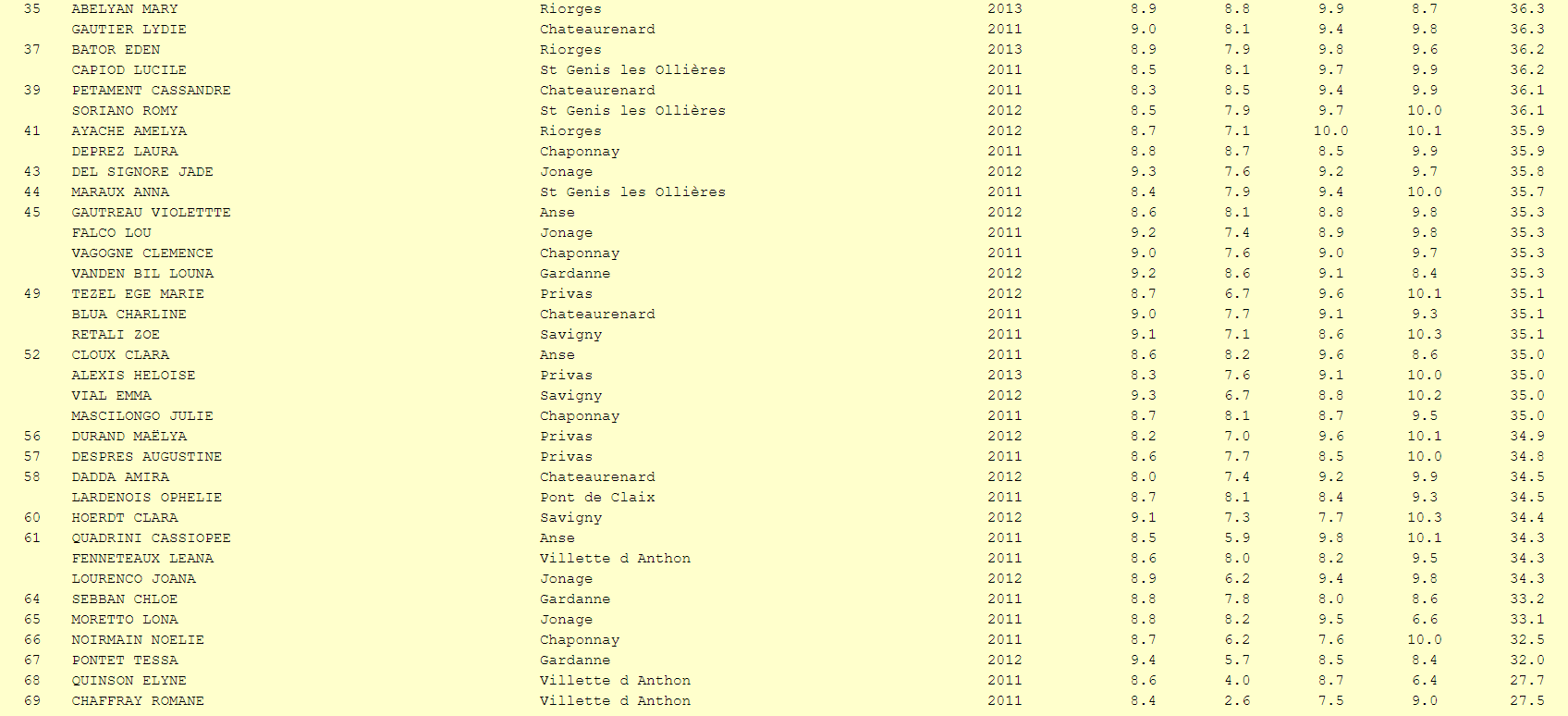 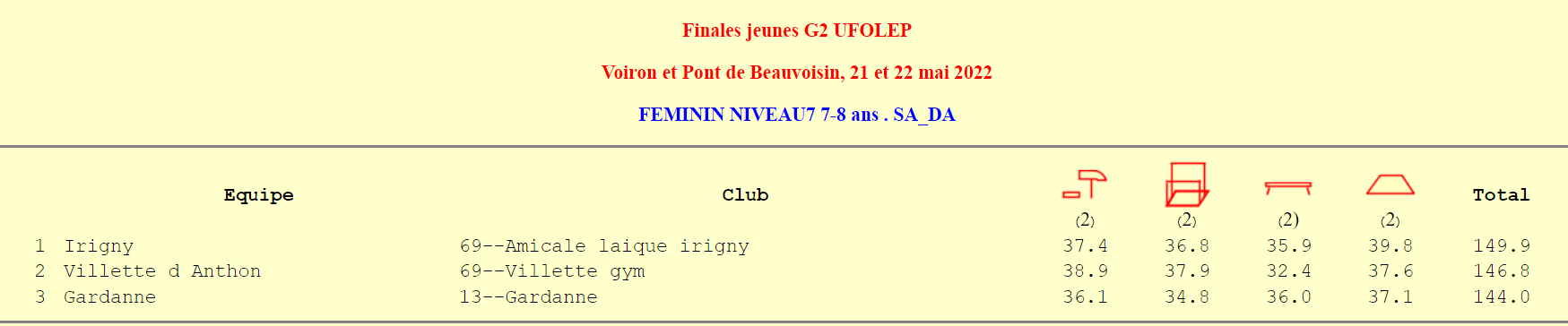 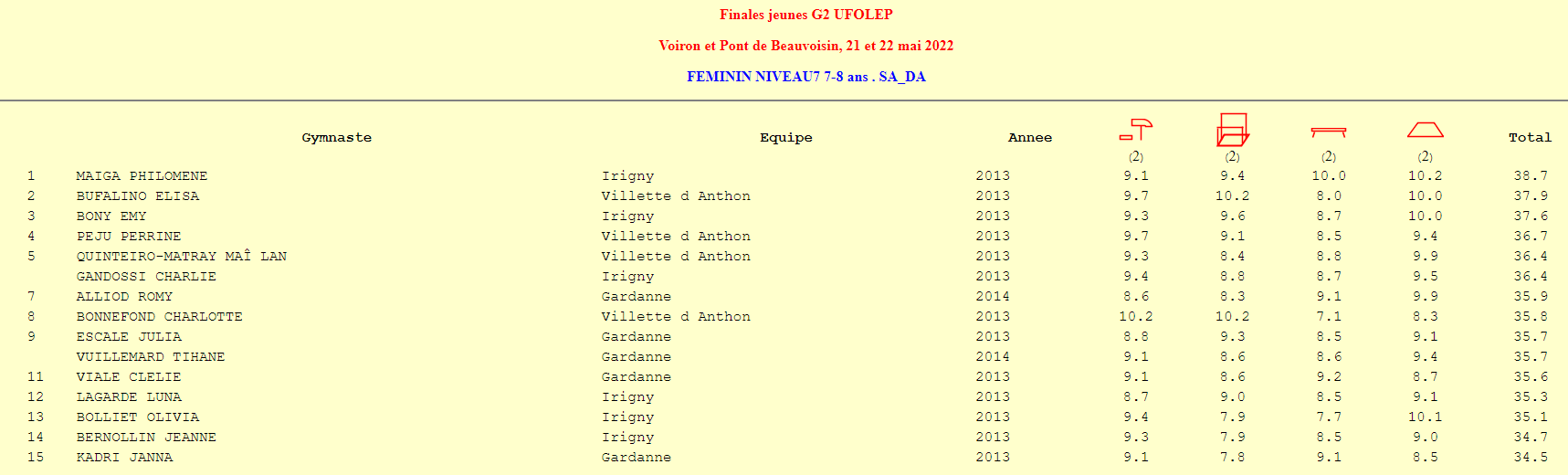 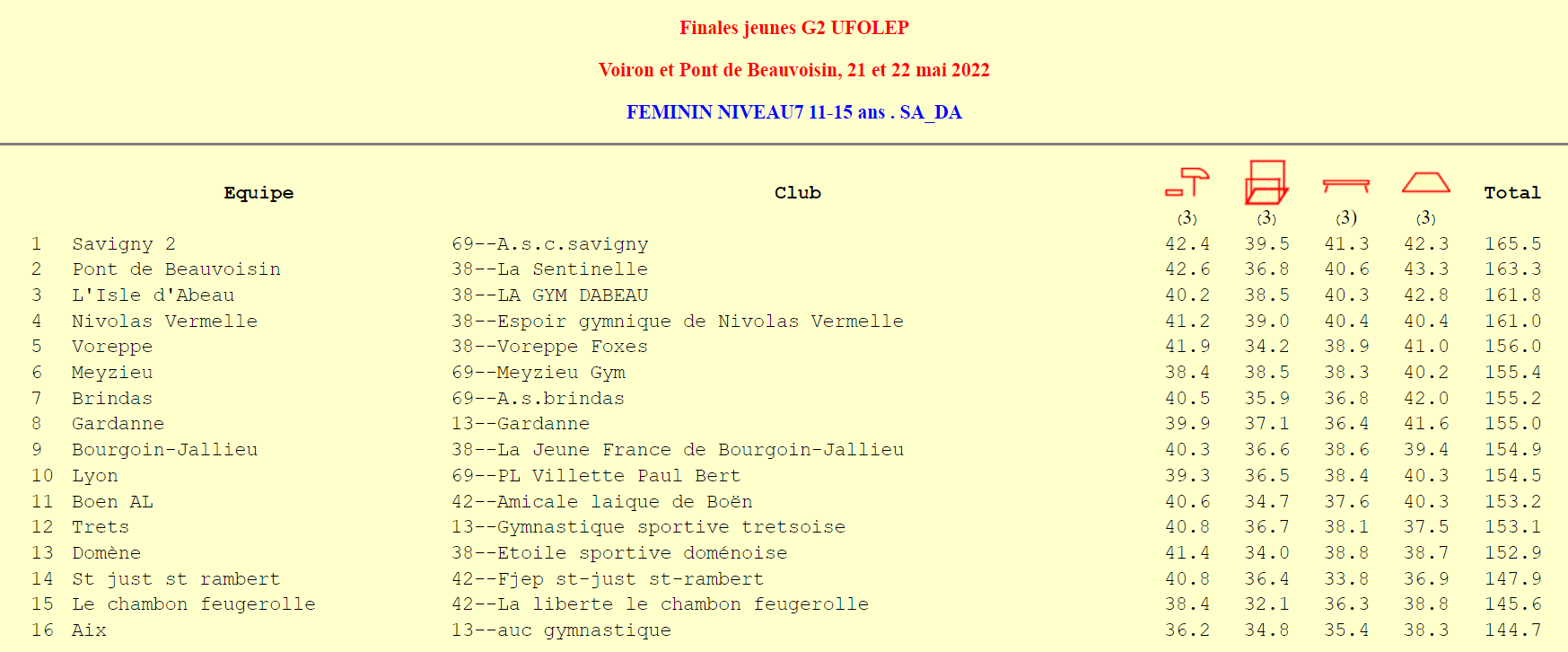 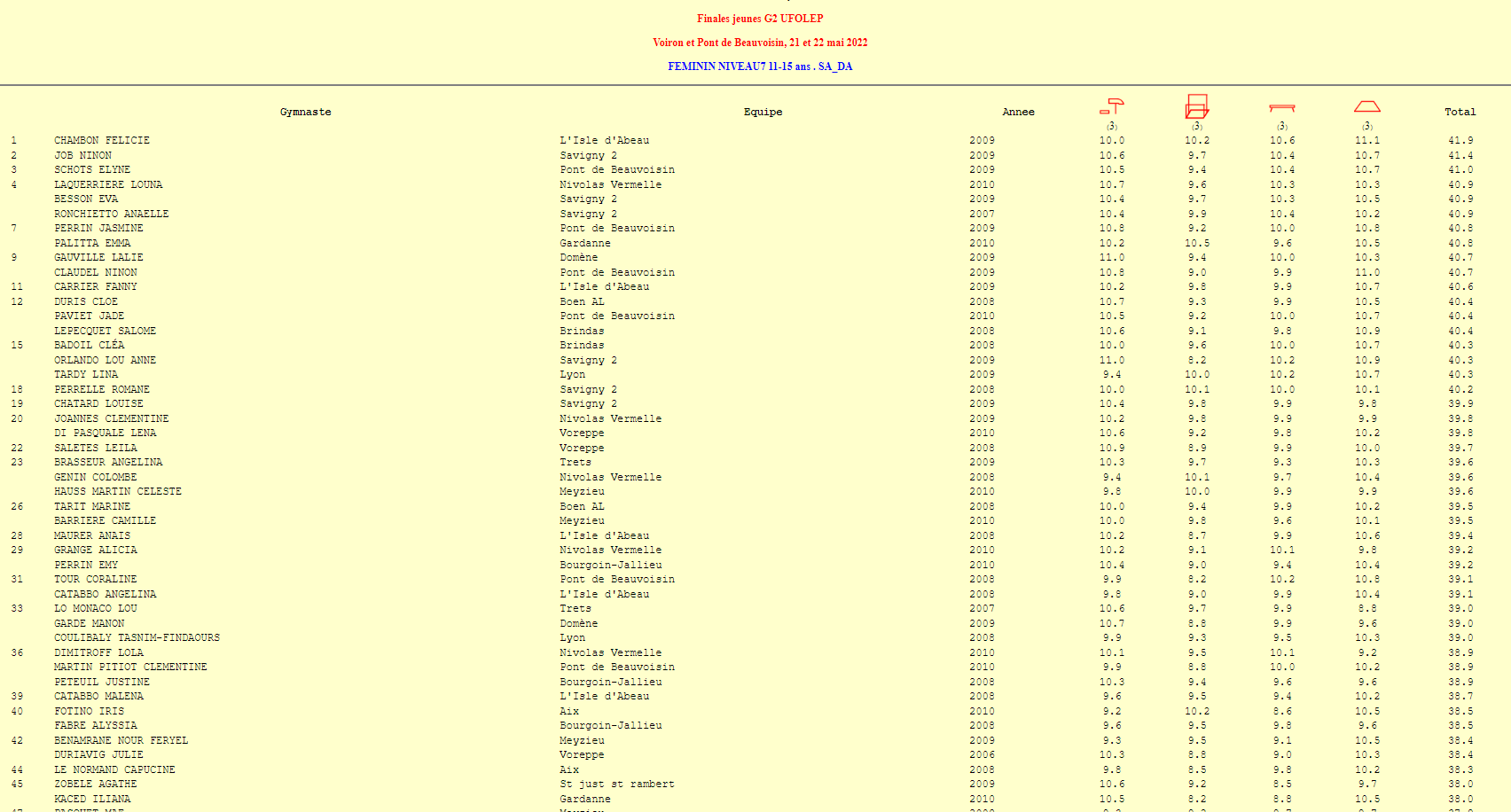 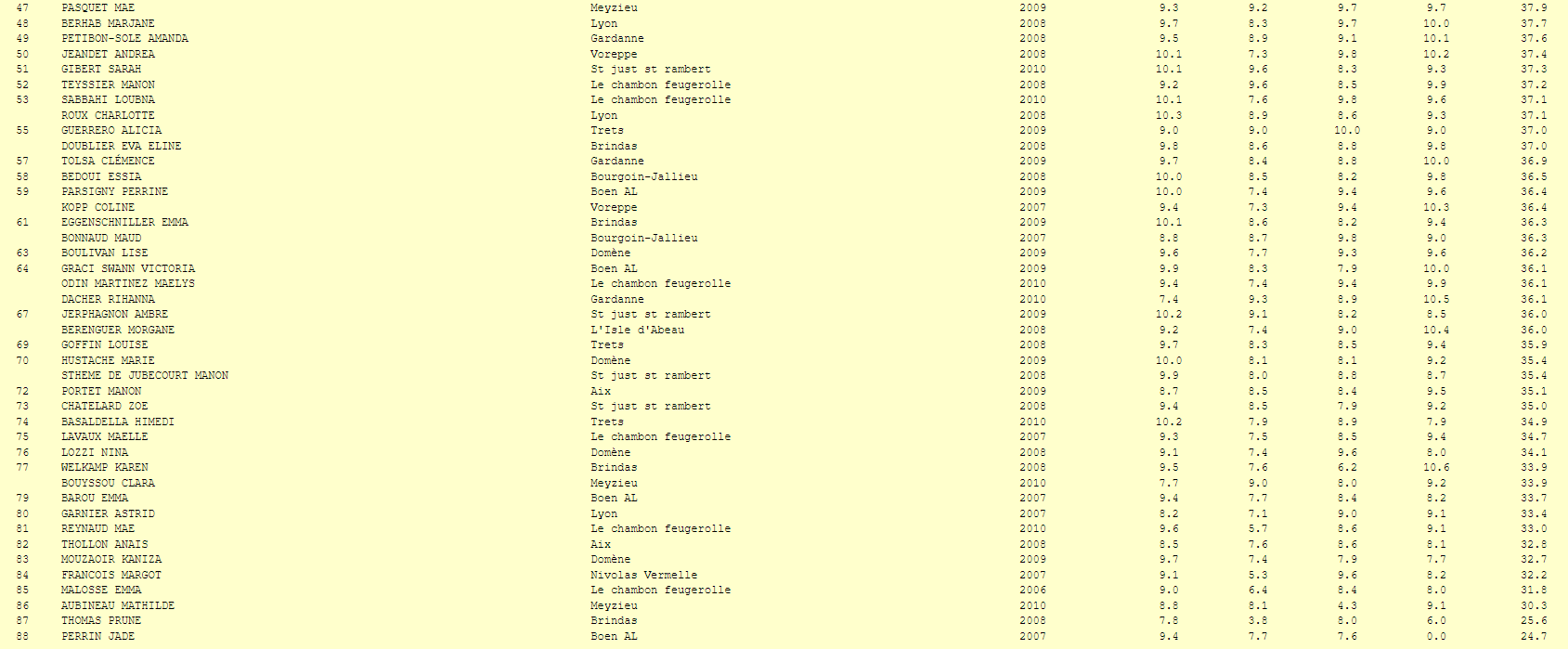 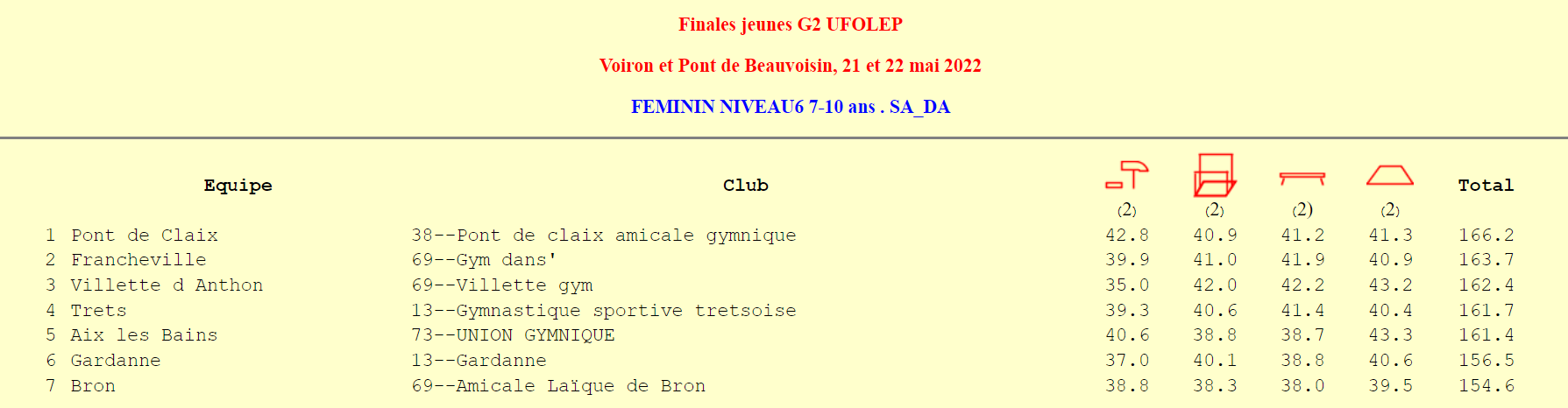 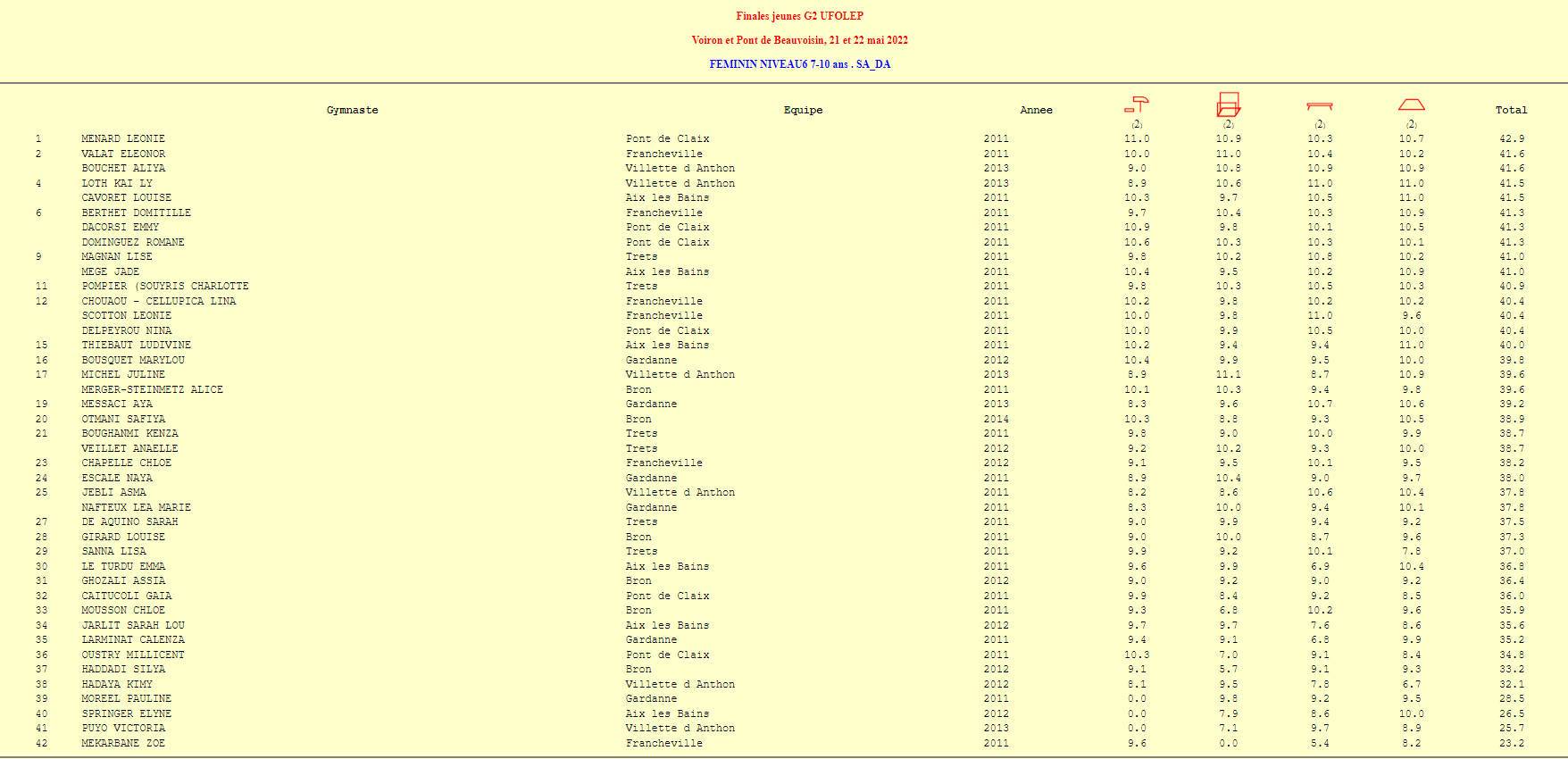 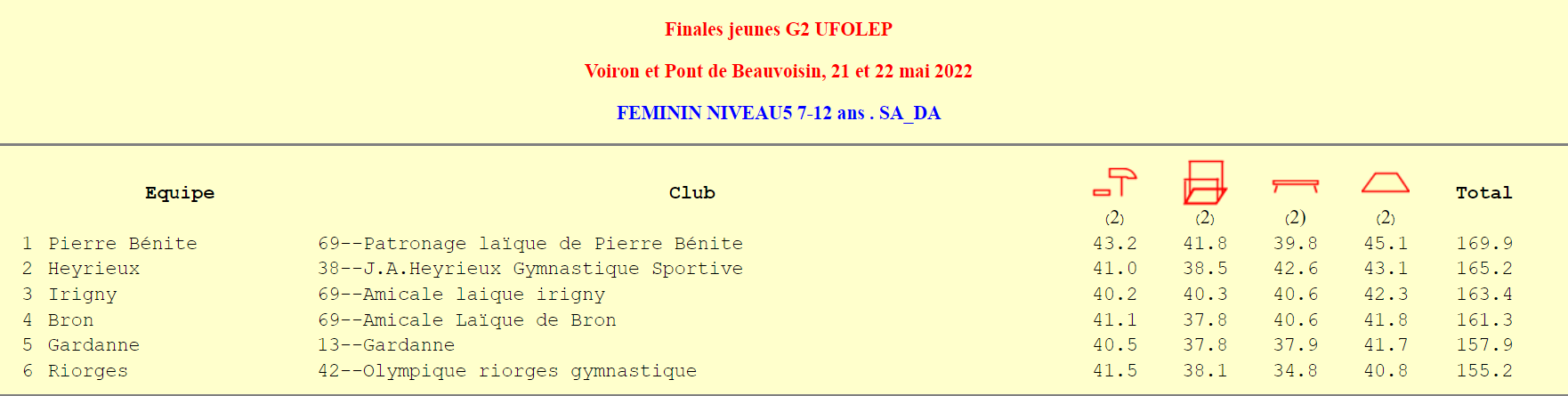 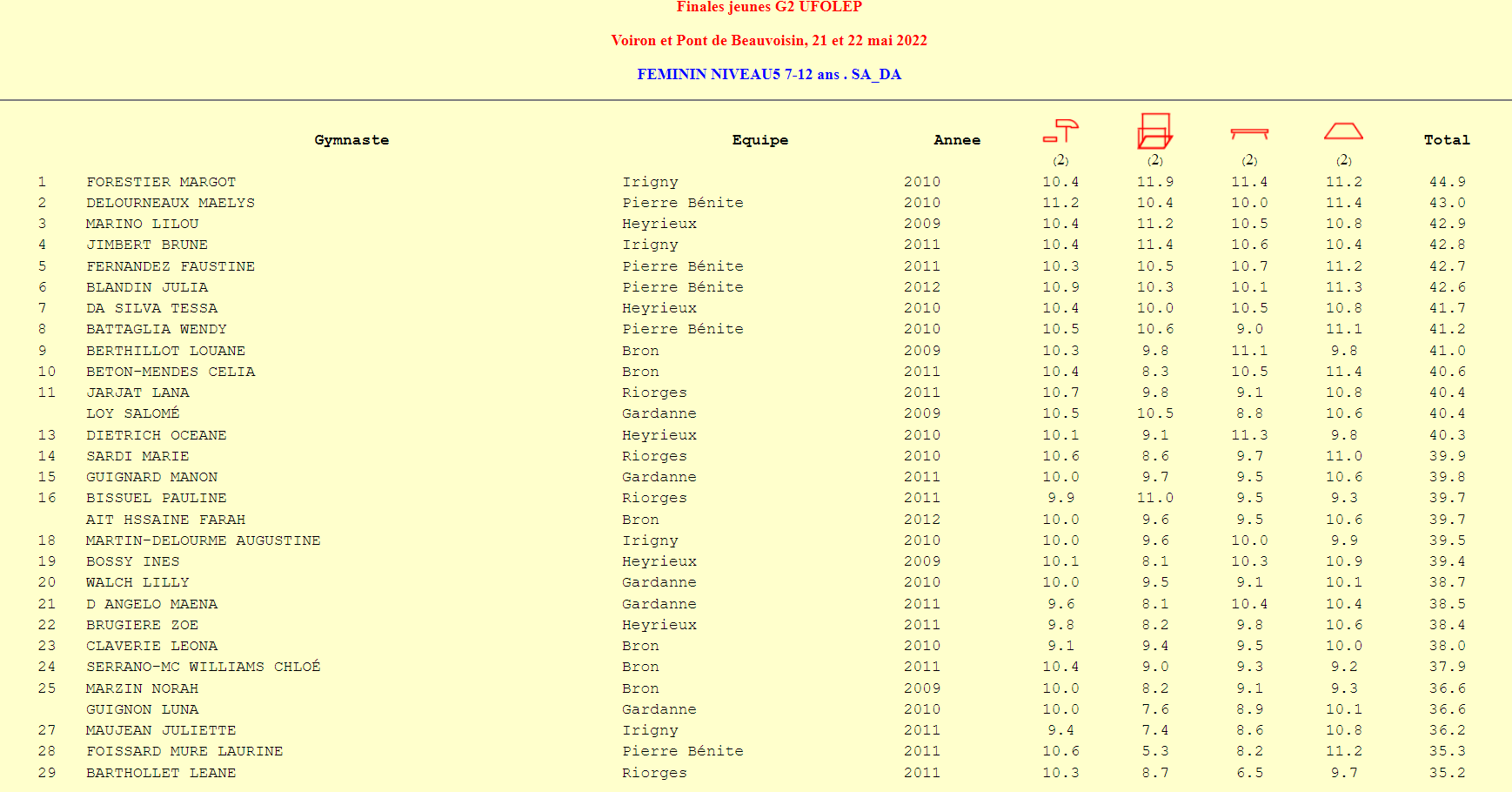 